Amt für Lebensmittelsicherheit und Veterinärwesen (LSVW)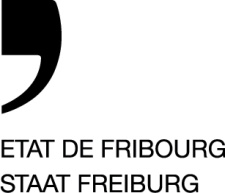 Trinkwasserprobenahmenbericht                                                                                                                   FR-IE-F-330-023_dProben – ProbenahmeortKundenangaben		(Der Kunde ist Besitzer der Anlagen)* : obligatorisch(Durch das LSVW auszufüllen)(Durch das LSVW auszufüllen)Kunde*Dossier-Nr.:_ _ - FR - _ _ _ _ _Kunde*Datum Empfang:_ _  / _ _  / 20 _ _Kunde*Anzahl Proben:[	]Probenehmer*	25 % Rabat: ja	 neinDatum Probenahme*Angaben aktuell in LIMSOPHY ? ja nein => AngabenformularTel (Notfall)*Angaben aktuell in LIMSOPHY ? ja nein => AngabenformularFAX (bei Massnahmen)*Kontrollvisum:B. Probenahmegrund*  Selbstkontrolle		  hydrogeologische Studien  Kontrolle nach Verunreinigung / Reklamation / Unfall		  Privatanfrage  Kontrolle vor Wiederinbetriebnahme / neue Fassung 		Andere :  	  Selbstkontrolle		  hydrogeologische Studien  Kontrolle nach Verunreinigung / Reklamation / Unfall		  Privatanfrage  Kontrolle vor Wiederinbetriebnahme / neue Fassung 		Andere :  	C. Meteorol. Bedingungen	Letzten 24 St:	 trocken	 leichter Niederschlag      	Niederschlag/Schneeschmelze	2-5 Tage vor Probenahme:	 trocken	 leichter Niederschlag      	Niederschlag/Schneeschmelze	Letzten 24 St:	 trocken	 leichter Niederschlag      	Niederschlag/Schneeschmelze	2-5 Tage vor Probenahme:	 trocken	 leichter Niederschlag      	Niederschlag/SchneeschmelzeD. Bericht / Rechnung / Kopie		( auszufüllen wenn anders als Kunde )	( auszufüllen wenn anders als Kunde )	 Bericht 	 Rechnung__ __ __ __   		 Bericht 	 Rechnung__ __ __ __   		 Bericht	 Rechnung__ __ __ __   	Kopie Bericht : 		Kopie Bericht : 		Kopie Bericht : 		E. Bemerkungen F. Unterschrift*Die unterzeichnende Person bestätigt, dass die vorgenannten Informationen richtig sind.Die unterzeichnende Person bestätigt, dass die vorgenannten Informationen richtig sind.Die unterzeichnende Person bestätigt, dass die vorgenannten Informationen richtig sind.  	Probenehmer  	Andere : 	  	Probenehmer  	Andere : 	Datum :Unterschrift :Bezeichnung des ProbenahmeortsNutzung ?1 : als Trinkwasser (TW)2 : vor Aufbereitung zu TW3 : nicht als TW genutztAnalysen vor Ort 	T [ °C] :	Freies Chlor [mg/l] :Standard-Analysenprogramm Kurze Analyse (KA) Trinkbarkeit     (TR) KA + NO3- TR + TOC + Abs Organoleptisch P. aeruginosa Farbe Mikroverunreinigung Chlorothalonil VOC Chlorat THM Trihalomethane Freies Chlor pH Gelöster Sauerstoff TOC / COT  Quecksilber Metallen (angeben): Gemäss Anhang Gemäss nachfolg:  Kurze Analyse (KA) Trinkbarkeit     (TR) KA + NO3- TR + TOC + Abs Organoleptisch P. aeruginosa Farbe Mikroverunreinigung Chlorothalonil VOC Chlorat THM Trihalomethane Freies Chlor pH Gelöster Sauerstoff TOC / COT  Quecksilber Metallen (angeben): Gemäss Anhang Gemäss nachfolg:  Kurze Analyse (KA) Trinkbarkeit     (TR) KA + NO3- TR + TOC + Abs Organoleptisch P. aeruginosa Farbe Mikroverunreinigung Chlorothalonil VOC Chlorat THM Trihalomethane Freies Chlor pH Gelöster Sauerstoff TOC / COT  Quecksilber Metallen (angeben): Gemäss Anhang Gemäss nachfolg:  Kurze Analyse (KA) Trinkbarkeit     (TR) KA + NO3- TR + TOC + Abs Organoleptisch P. aeruginosa Farbe Mikroverunreinigung Chlorothalonil VOC Chlorat THM Trihalomethane Freies Chlor pH Gelöster Sauerstoff TOC / COT  Quecksilber Metallen (angeben): Gemäss Anhang Gemäss nachfolg:  Kurze Analyse (KA) Trinkbarkeit     (TR) KA + NO3- TR + TOC + Abs Organoleptisch P. aeruginosa Farbe Mikroverunreinigung Chlorothalonil VOC Chlorat THM Trihalomethane Freies Chlor pH Gelöster Sauerstoff TOC / COT  Quecksilber Metallen (angeben): Gemäss Anhang Gemäss nachfolg:  Kurze Analyse (KA) Trinkbarkeit     (TR) KA + NO3- TR + TOC + Abs Organoleptisch P. aeruginosa Farbe Mikroverunreinigung Chlorothalonil VOC Chlorat THM Trihalomethane Freies Chlor pH Gelöster Sauerstoff TOC / COT  Quecksilber Metallen (angeben): Gemäss Anhang Gemäss nachfolg: BemerkungenWassertyp_ _ _ _ __ _ _ _ __ _ _ _ __ _ _ _ __ _ _ _ __ _ _ _ _